JEWISH MESSAGING FOR COVID-19FRAMING YOUR DECISIONS WITH JEWISH TEXT AND TRADITION CAN HELP PROVIDE CONTEXT AND DEPTH TO YOUR COMMUNICATIONS. HERE ARE SOME SAMPLE IDEAS.“The stars that light up the darkest night, these are the lights that guide us” – Zelda. Camp has taught us resilience and has made us learn to adapt to change, to lean on others, and to remember what is most important. We can use these lessons at this difficult time to help us move forward. *For those who have decided to not open camp this summer* Kol Yisrael Aravim Zeh Beh Zeh: The Jewish community is responsible one for another. As a responsible community, we felt we could not safely open camp. Part of camp is a commitment to caring for our community and keeping everyone safe and so we will not be physically together this summer. We are proud that our community will remain intact to care for one another.*For those who have decided to not open camp this summer* Kehillah Kedosha - Holy Community: Camp is about the people, not the place. Ecclesiastes says “A three chord strand is not easily broken.” Our camp community is strong and not being together this summer physically will be hard, but we will not break. We will continue to join together to support one another, coming together as a strong unit, looking to the future.  “Light will Shine for the Righteous” (Psalm 97).  Our people have a tradition of creating joy in the midst of challenge and loss. When the Temple was destroyed in Jerusalem, Rabbi Yochanan ben Zakkai knew this was not the end. Our people were sad that their sacred place had been destroyed, but they went on to worship and celebrate and live outside of their holy land. He reminded them, we are not alone, the light of our God is with us. *If you want help finding the right Jewish wisdom to support your community at this time please get in touch with us at stacy.rigler@jewishcamp.org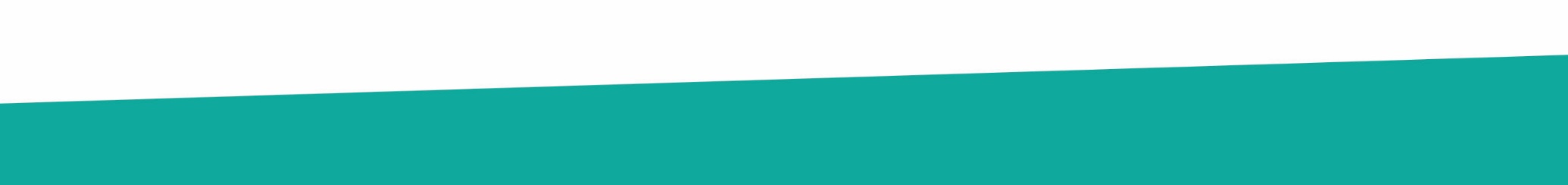 